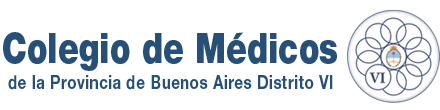 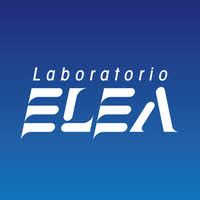 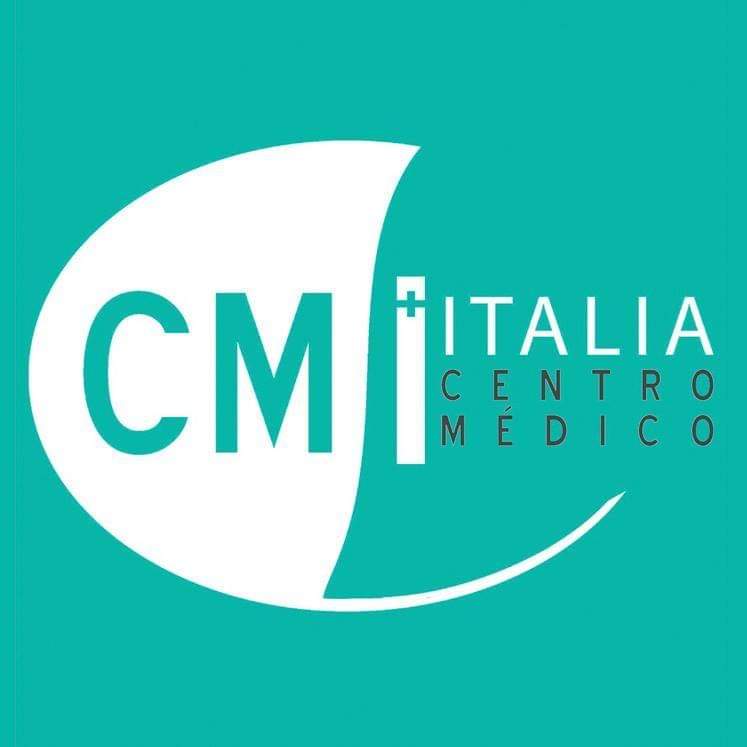                     CONFERENCIA    MAGISTRAL MECÁNICA VASCULAR E HIPERTENSIÓN ARTERIAL: “Nuevo horizonte en Prevención Cardiovascular”.Lugar: Hotel Disertante: “Dr Pedro Forcada”.                                                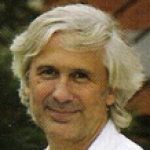 Médico UBA. Especialista en Cardiología SAC. Especialista en Hipertensión Arterial (SAHA-ANM).Doctor en Medicina UBA: Prevención Cardiovascular. Experto y Referente Nacional e Internacional en Cardiología Preventiva, Enfermedad Vascular, Hipertensión Arterial , y Riesgo Cardiovascular. 30 años de experiencia en Grandes Ctros: Htal Churruca, Htal Universitario Austral, Cemic. Actualmente Jefe de Laboratorio Vascular No Invasivo Cardioarenales y CIM.Participación en numerosos trabajos científicos nacionales e Internacionales. Disertante, Panelista, Coordinador en múltiples Cursos y Congresos Nacionales e Internacionales.Miembro: SAHA-SAC-Artery Reaserch-Colegio Panamericano de Endotelio.Presidente Artery Latinoamerica.JUNIN, Sabado 7 de Setiembre 2019                                                  Auspiciado por:Colegio Médico de Junin / Sociedad Argentina de MedicinaGestión-Organización: APM Elea Phoenix Carlos FaustinoCentro Mèdico Italia: Dr Pablo G Pizzala y Dr Adrian Pierangelo.Direcciòn: Dr Pablo G PizzalaPresentación-Coordinación: Dr Pablo G Pizzala (Medical Manager CMI Junin /Magister en Mecánica Vascular e Hipertensión arterial. HUA)TEMATICA / HORARIOS:10,00 hs: Presentación del Dr Forcada/Breve introducción Dr Pablo G Pizzala.10,05 hs: Conferencia Dr Pedro Forcada11,00 hs: Preguntas del público / Casos clínicos. 12,00 HS: Cierre. Lunch.                                             